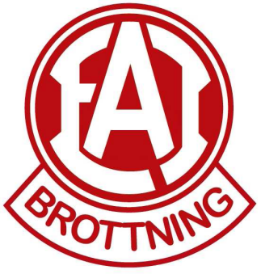 Bakluckeloppis med EAI-BrottningNÄR: 16 Juni kl 10-14VAR: Utanför EslövshallenINTRÄDE: Gratis!FÖRSÄLJNING: Av fika finns på plats! Korv, Kaffe, Läsk, Kaka.
Information till dig som vill sälja:Anmälan: Du som vill stå och sälja anmäler dig på mail: brottning@eai.se senast den 10 juni.Kostnad (Betalas på plats, kontant eller via Swisch.)
100 kr/bil.
200 kr /bil + släpInsläpp för försäljare från kl 08,30. OBS: Endast EAI får sälja något ätbart! Varmt välkomna till alla besökare och försäljare!  //EAI-Brottning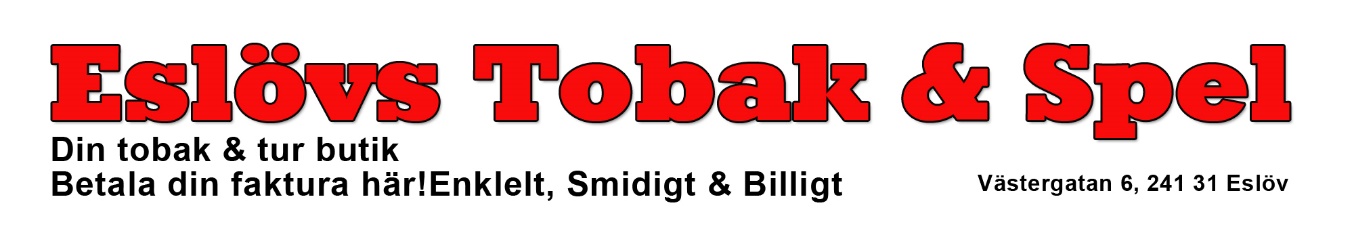 